Приложение №4к договору №_____ от  ____ г.Примечание удаляется при оформлении договора!Настоящее приложение добавляется в текст Договора, если Поставщик доставляет Товар на территорию Покупателя, в ином случае Приложение включать не нужно!1. Требования Покупателя в области охраны труда, промышленной безопасности и охраны окружающей среды1.1. Стороны договорились, что использованные в Требованиях наименования Сторон «Предприятие» и «Контрагент» эквивалентны по смыслу наименованиям Сторон «» и «» соответственно. Контрагент обязуется соблюдать на территории Предприятия требования Предприятия в области охраны труда, промышленной безопасности и охраны окружающей среды, размещенные на веб-сайте по адресу: _______ (далее – «Требования в области ОТ, ПБ и ООС» или «Требования»). Требования в области ОТ, ПБ и ООС являются неотъемлемой частью настоящего Договора. Контрагент ознакомлен с Требованиями, принимает их условия и выражает свое согласие с ними. 1.2. Территория Предприятия включает внутренние помещения, находящиеся в зданиях, сооружениях Предприятия, сами здания и сооружения Предприятия, а также огражденные дороги, площадки, как используемые, так и не используемые в производственной деятельности Предприятия, любые площадки, земельные участки, на которых Контрагент или привлеченные им третьи лица присутствуют при исполнении обязательств по договору с Предприятием, автостоянки, въезды, проходы к объектам Предприятия, контрольно-пропускные пункты Предприятия, а также территорию любого предприятия ПАО «Татнефть» имени В.Д. Шашина, на которой Контрагент или привлеченные им третьи лица присутствуют при исполнении обязательств по договору с Предприятием. 1.3. Стороны руководствуются Требованиями в области ОТ, ПБ и ООС в отношениях с Контрагентом за исключением требований, не применимых к отношениям Сторон с учетом корпоративных требований/ограничений Предприятия. 1.4. Подписание Контрагентом настоящего Договора означает присоединение Контрагента к Требованиям в области ОТ, ПБ и ООС в порядке, предусмотренном ст. 428 Гражданского кодекса РФ.1.5. В случае расхождений между условиями настоящего раздела Договора и Требованиями в области ОТ, ПБ и ООС приоритет имеют условия, согласованные в настоящем разделе Договора. В случае, если условия настоящего раздела и/или Требований в области ОТ, ПБ и ООС расходятся с иными условиями Договора, Стороны руководствуются условиями настоящего раздела и/или Требований в области ОТ, ПБ и ООС.1.6. В случае изменения Требований в области ОТ, ПБ и ООС после заключения настоящего Договора Стороны руководствуются новой редакцией Требований с даты ее размещения на веб-сайте ________, если иная дата не указана в новой редакции Требований.1.7. Предприятие гарантирует постоянное размещение всех редакций Требований в области ОТ, ПБ и ООС на веб-сайте ___________________. Контрагент самостоятельно отслеживает изменение Требований в области ОТ, ПБ и ООС на веб-сайте и обеспечивает ознакомление своих работников и третьих лиц, привлеченных Контрагентом для исполнения настоящего Договора, с новыми редакциями Требований.1.8. Несоблюдение Контрагентом и/или третьими лицами, привлекаемыми Контрагентом, Требований в области ОТ, ПБ и ООС является существенным нарушением условий настоящего Договора и дает Предприятию право требовать уплаты штрафа от Контрагента в соответствии с перечнем штрафных санкций за нарушения Требований в области ОТ, ПБ и ООС, содержащимся в настоящем разделе Договора, приостановить исполнение Договора до устранения выявленных нарушений, а также отказаться от исполнения настоящего Договора в одностороннем внесудебном порядке без возмещения убытков либо потерь и без выплаты каких-либо компенсаций Контрагенту, связанных с таким отказом. Моментом прекращения Договора в случае одностороннего отказа Предприятия от его исполнения является момент получения Контрагентом соответствующего уведомления (претензии) от Предприятия.1.9. Контрагент, а также привлекаемые им третьи лица, обязаны соблюдать на территории Предприятия требования Предприятия в области транспортной безопасности. В случае, если Предприятием по договору является ПАО «Татнефть» имени В.Д. Шашина, то Контрагент и привлекаемые им третьи лица также обязаны соблюдать требования в области транспортной безопасности предприятий ПАО «Татнефть» имени В.Д. Шашина», на территории которых Контрагент или привлекаемые им третьи лица находятся при исполнении обязательств по договору с Предприятием.1.10. Контрагент подтверждает, что на момент заключения настоящего Договора он ознакомлен со всеми локальными нормативными актами Предприятия в области ОТ, ПБ и ООС и в области транспортной безопасности, применимыми при исполнении настоящего Договора. Контрагент обязуется до начала исполнения настоящего Договора ознакомить с указанными локальными нормативными актами Предприятия всех своих работников (физических лиц, привлеченных Контрагентом по трудовым договорам) и привлекаемых для исполнения настоящего Договора третьих лиц и обеспечить соблюдение ими указанных локальных нормативных актов. 1.11. Несоблюдение работниками Контрагента и/или работниками третьих лиц, привлекаемых Контрагентом, требований законодательства РФ или требований Предприятия в области ОТ, ПБ и ООС или транспортной безопасности (в том числе, если такие нарушения повлекли причинение вреда имуществу Предприятия и/или здоровью любого находящегося на территории Предприятия лица), дает право Предприятию удалить с территории Предприятия такого работника и/или его непосредственного руководителя (иное лицо), который осуществлял (должен был осуществлять) контроль за деятельностью работника, и в дальнейшем не допускать на территорию Предприятия. При этом Предприятие не возмещает убытки, понесенные Контрагентом.1.12. Перечень нарушений требований промышленной безопасности, пожарной безопасности, электробезопасности, охраны труда, охраны окружающей среды, за которые Контрагент несет ответственность перед Предприятием, с указанием штрафных санкций:При применении штрафных санкций соблюдаются следующие условия:*При допущении Контрагентом нарушений, предусмотренных пунктами 1, 2, 3, 4, 5, 6, 9, 12, 13, 19, 20, 23, 24, 25 ответственным лицом Предприятия в соответствии с договором либо лицом, уполномоченным на оформление/подписание Акта-предписания о нарушении (форма, принятая у Предприятия), может быть принято решение о приостановлении выполнения работ по форме, предусмотренной у Предприятия до устранения выявленных нарушений.** В случаях нарушения обязательных требований безопасности, иных требований, не предусмотренных «Перечнем нарушений требований промышленной безопасности, пожарной безопасности, электробезопасности, охраны труда, охраны окружающей среды, за которые Контрагент несет ответственность перед Предприятием, с указанием штрафных санкций», не предусмотренных Договором, но установленных законодательством и зафиксированных в Акте-предписании, Контрагент выплачивает штраф в размере 50 000 (пятьдесят тысяч) рублей за каждое нарушение. При повторном нарушении требований Контрагент выплачивает штраф в двойном размере. Предъявление и уплата штрафа в этом случае производится в порядке, установленном Договором.*** В случае отсутствия информирования Предприятия о происшествии в сроки, установленные стандартом Предприятия "Порядок оповещения и внутреннего расследования происшествий в области охраны труда, промышленной безопасности и охраны окружающей среды".**** В случае если на момент выявления нарушения КПБ работник был уже уволен и находился на территории Предприятия по вине Контрагента, не изъявшего пропуск при увольнении, Контрагент обязан оплатить штраф в полном объеме.***** Наряду с уплатой штрафа и возмещением убытков Контрагент обязан также в течение трех дней с момента получения письменного требования Предприятия восстановить поврежденные объекты за свой счет.2. Требования Предприятия в области транспортной безопасности2.1 Для целей настоящих Требований под термином «Предприятие» понимается ________________________, под термином «Контрагент» - посетители Предприятия, юридические лица, индивидуальные предприниматели, физические лица и работники указанных лиц, выполняющие работы и оказывающие услуги для Предприятия с использованием транспортных средств.2.2 Настоящие Требования регламентируют основные требования безопасности при передвижении транспортных средств и перемещении пешеходов по территории Предприятия, а также при осуществлении услуг по перевозке людей и транспортировке грузов для Предприятия с использованием транспортных средств, в соответствии с правовыми основами обеспечения безопасности дорожного движения на территории Российской Федерации, установленными Федеральным законом от 10.12.1995 № 196-ФЗ «О безопасности дорожного движения».2.3 Требования распространяются на посетителей Предприятия, на юридические лица и работников юридических лиц, выполняющих работы и оказывающих услуги для Предприятия с использованием транспортных средств.2.4 Настоящие Требования не отменяют необходимость соблюдать требования действующего законодательства и нормативно-правовых актов в области транспортной безопасности. В случае возникновения противоречий между инструкцией и требованиями действующего законодательства, необходимо руководствоваться требованиями законодательства.2.5 Нарушение установленных Требований, в том числе совершение дорожно-транспортного происшествия, дает Предприятию право требовать от юридического лица, выполняющего работы и/или оказывающего услуги для Предприятия с использованием транспортных средств, уплаты штрафа в соответствии с перечнем штрафных санкций, содержащимся в Договоре, приостановить исполнение Договора до устранения выявленных нарушений, а также отказаться от исполнения Договора в одностороннем внесудебном порядке без возмещения убытков либо потерь и без выплаты каких-либо компенсаций, связанных с таким отказом.2.6 Общие требования транспортной безопасности:2.6.1 Все работники юридических лиц, оказывающих услуги/выполняющих работы в интересах Предприятия, обязаны выполнять требования, установленные Постановлением Правительства РФ от 23.10.1993 № 1090 «О Правилах дорожного движения». 2.6.2 Водители механических транспортных Контрагента в установленных случаях должны проходить медицинские осмотры в соответствии с Приказом Минздрава России от 15.12.2014 № 835н «Об утверждении Порядка проведения предсменных, предрейсовых и послесменных, послерейсовых медицинских осмотров», проверку знаний Правил дорожного движения и навыков вождения, а также медицинское освидетельствование для подтверждения способности к управлению транспортными средствами.2.6.3 Все транспортные средства, используемые в интересах Предприятия, должны соответствовать обязательным требованиям безопасности транспортных средств, установленным международными договорами Российской Федерации и нормативными правовыми актами Российской Федерации. 2.6.4 Эксплуатация транспортных средств должна осуществляться в соответствии с требованиями Приказа Минтруда России от 06.02.2018 № 59н «Об утверждении Правил по охране труда на автомобильном транспорте». 2.6.5 Передвижение по территории Предприятия должно быть организовано в соответствии со Схемой движения транспортных средств и пешеходов (далее – Схема движения), регулироваться дорожными знаками, знаками безопасности, дорожной и сигнальной разметкой, указателями, шлагбаумами, искусственными неровностями, дорожными ограждениями, светофорами. Схемы движения устанавливаются на щитах на видных местах: у въездных ворот, на дорожных развязках, в местах интенсивного движения. Схема движения включается в памятки для проведения вводного инструктажа.2.6.6 Запрещено перемещаться без сопровождения по территории Предприятия лицам, не прошедшим вводный инструктаж по охране труда, пожарной, промышленной и экологической безопасности, не информированным о мерах безопасности при перемещении по территории Предприятия.2.6.7 При передвижении по территории Предприятия водители и пешеходы должны знать и помнить, что несчастные случаи наиболее вероятны при:- превышении установленной скорости;- маневрировании и движении ТС задним ходом;- передвижении по скользкому покрытию (гололедица);- выезде ТС из-за угла здания, из ворот;- перевозке грузов, переноске предметов, ограничивающих обзор.2.7 Требования безопасности для транспортных средств2.7.1 Управлять механическими транспортными средствами разрешается только лицам, имеющим водительское удостоверение или временное разрешение на право управления транспортным средством соответствующей категории или подкатегории. Это требование распространяется на все случаи управления транспортными средствами, в том числе при опробовании ТС после ремонта и регулировок.2.7.2 Водитель механического транспортного средства обязан иметь при себе: - пропуск на транспортное средство на территорию Предприятия; - водительское удостоверение или временное разрешение на право управления транспортным средством соответствующей категории или подкатегории;- действующие удостоверение о подготовке/переподготовке водителя по 20 (двадцати-) часовой программе, свидетельство о прохождении обучения по программе «защитное вождение;- регистрационные документы на данное транспортное средство, а при наличии прицепа - и на прицеп;- в установленных случаях разрешение на осуществление деятельности по перевозке пассажиров и багажа (для легковых такси), путевой лист (для ТС, принадлежащих юридическому лицу), лицензионную карточку и документы на перевозимый груз, а при перевозке крупногабаритных, тяжеловесных и опасных грузов - документы, предусмотренные правилами перевозки этих грузов;- страховой полис обязательного страхования гражданской ответственности владельца транспортного средства в случаях, когда обязанность по страхованию своей гражданской ответственности установлена федеральным законом от 25.04.2002 № 40-ФЗ «Об обязательном страховании гражданской ответственности владельцев транспортных средств». 2.7.3 Путевой лист оформляется в соответствии с Приказом Минтранса России от 18.09.2008 № 152 «Об утверждении обязательных реквизитов и порядка заполнения путевых листов» и должен быть подписан: - руководителем или специалистом, ответственным за выпуск транспортного средства на линию; - медицинским работником, о прохождении водителем предрейсового медицинского осмотра, с указанием даты и времени проведения медицинского осмотра;- водителем транспортного средства, о том, что он принял транспортное средство в технически исправном состоянии.2.7.4 Транспортные средства, осуществляющие транспортировку опасных грузов и перевозку людей, необходимо оборудовать интеллектуальной системой помощи водителю ADAS (Advanced Driver Assistance Systems).2.7.5 Транспортные средства, осуществляющие транспортировку опасных грузов и перевозку людей, не оборудованные системой ADAS, должны быть оборудованы бортовыми системами мониторинга транспортного средства (БСМТС) для регистрации эксплуатационных параметров транспортного средства и характеристик движения, таких как скорость, ускорение, торможение, километраж, время в пути. 2.7.6 Контрагенты, оказывающие услуги Предприятию по транспортировке опасных грузов или по перевозке людей, обязаны проводить анализ безопасности предоставляемых транспортных услуг по параметрам, регистрируемым системами ADAS/БСМТС. 2.7.7 Информация о результатах анализа параметров безопасности транспортных услуг должна предоставляться в подразделение ОТ, ПБ и ООС Заказчика ежемесячно до 5-го (пятого) числа месяца, следующего за отчетным. Формат отчета по безопасности транспортных услуг определяется Контрагентом совместно с подразделением ОТ, ПБ и ООС Заказчика, в соответствии со спецификой используемых систем ADAS/БМТС.2.7.8 Продолжительность управления транспортным средством, перерывы, продолжительность отдыха устанавливаются в соответствии с Приказом Минтранса России от 20.08.2004 № 15 «Об утверждении Положения об особенностях режима рабочего времени и времени отдыха водителей автомобилей».2.7.9 Во время движения или работы транспорта запрещается использование водителем мобильного телефона, не оборудованного техническим устройством (гарнитурой), позволяющим вести телефонные переговоры без использования рук. Ведение телефонных переговоров в таких случаях возможно только при условии применения вышеуказанных устройств. Иное использование мобильных телефонов во время движения или работы Транспорта запрещается.2.7.10 Водителю автобуса запрещается открывать двери до полной остановки.2.7.11 Водитель перед началом движения должен предупредить пассажиров о необходимости пристегнуть ремень безопасности (устно или через аудиозапись). Водителям запрещается начинать движение до тех пор, пока сам водитель и все пассажиры не пристегнутся ремнями безопасности. 2.7.12 При движении по территории Предприятия водитель обязан соблюдать скорость движения, установленную дорожными знаками, а на территории наружных технологических установок и в производственных помещениях – не более 5 км/ч. 2.7.13 Водители транспортных средств спецслужб (пожарная охрана, газоспасательная служба, скорая медицинская помощь) с включенным проблесковым маячком синего цвета, выполняя неотложное служебное задание, могут отступать от требований п. 17.7.12 настоящих Требований при условии обеспечения безопасности движения.Для получения преимущества перед другими участниками движения водители таких транспортных средств должны включить проблесковый маячок синего цвета и специальный звуковой сигнал. Воспользоваться приоритетом они могут только убедившись, что им уступают дорогу.2.7.14 Контроль соблюдения скоростного режима осуществляется:- установленными на территории Предприятия табло контроля скорости;- переносными измерителями скорости транспортных средств.Замеры соблюдения скоростного режима проводят специалисты соответствующих служб Предприятия.2.7.15 Запрещается въезд тракторов и иных механических транспортных средств с двигателями внутреннего сгорания, не оборудованных искрогасителями, за исключением случаев применения системы нейтрализации отработавших газов, на территорию опасных производственных объектов, на которых находятся горючие и воспламеняющиеся вещества.2.7.16 Запрещается въезд транспортных средств, за исключением оперативных служб, на территорию технологических установок без разрешения начальника смены. Разрешение на въезд рекомендуется оформлять в письменном виде. Въезды на территорию технологических установок рекомендуется оборудовать автоматическими шлагбаумами с дистанционным управлением и плакатами, информирующими об установленном порядке въезда.2.7.17 При остановке (парковке) необходимо поставить транспортное средство таким образом, чтобы первым движением при выезде, было движение вперед. 2.7.18 Запрещается стоянка ТС над колодцами и пожарными гидрантами, под технологическими и кабельными эстакадами, а также стоянка с работающим двигателем в помещениях без принудительной приточно-вытяжной вентиляции.2.7.19 Въезд транспортных средств (кроме, погрузчиков) в производственные помещения допускается только с разрешения начальника смены объекта и получения водителем первичного инструктажа с записью в соответствующем журнале. 2.7.20 Перед тем, как начать движение задним ходом, водитель должен убедится, что этот маневр будет безопасен и не создаст помех другим участникам движения. При необходимости водитель должен прибегнуть к помощи других лиц. В случае отсутствия возможности убедиться в безопасности этого маневра, водитель обязан перед началом движения задним ходом подать два звуковых сигнала. 2.7.21 Во всех случаях, когда водитель покидает транспортное средство, он обязан принять все меры, исключающие самопроизвольное движение транспортного средства, заглушить двигатель и использовать стояночный тормоз.2.7.22 При необходимости покинуть кабину ТС в зоне, обозначенной знаком, предписывающим использование СИЗ, водитель должен использовать все СИЗ, указанные на знаке. Водителям, прибывающим на предприятие для погрузки/разгрузки, не допускается пребывание на территории Предприятия:- в шортах, бриджах, капри и т.п.;- в майках, топах и т.п.;- в обуви с открытыми носками и/или пятками.2.8 Перевозка пассажиров2.8.1 Перевозка людей должна производиться только на ТС, специально предназначенных для этой цели. Использование для междугородних перевозок пассажиров транспортных средств, не оборудованных ремнями безопасности, не допускается.2.8.2 В ТС, оборудованном ремнями безопасности, пассажиры обязаны пристегивать ремни безопасности до начала движения.2.8.3 Ожидать автобус следует на посадочных площадках, а при их отсутствии – на тротуаре или обочине. В местах остановок, не оборудованных посадочными площадками, разрешается выходить на проезжую часть для посадки в транспортное средство лишь после его остановки. После высадки необходимо, не задерживаясь, освободить проезжую часть.Посадку и высадку следует производить со стороны тротуара или обочины и только после полной остановки ТС. 2.8.4 Пассажирам запрещается: - отвлекать водителя от управления;- перевозить в салоне огнеопасные и едкие вещества, режущие и колющие предметы;- принимать горячую пищу в салоне;- использовать аварийное оборудование автобуса в ситуациях, не угрожающих жизни и здоровью людей.2.8.5 Запрещается перевозить пассажиров сверх количества, предусмотренного технической характеристикой транспортного средства.2.8.6 В зимний период ТС для перевозки пассажиров должно быть укомплектовано исправными отопительными устройствами.Перед перевозкой пассажиров ТС должно быть прогрето, во время движения отопительные устройства должны быть включены.2.9 Дополнительные требования безопасности при работе погрузчиков.2.9.1 Эксплуатация, техническое обслуживание и ремонт напольного безрельсового колесного промышленного транспорта (далее - погрузчики) должна осуществляться в соответствии с «Правилами по охране труда при эксплуатации промышленного транспорта» (утв. Приказом Минтруда России от 27.08.2018 № 553н).2.9.2 Право на управление погрузчиком подтверждается одним из следующих документов:- удостоверение на право управления промышленным напольным безрельсовым колесным транспортом;- удостоверение тракториста-машиниста (тракториста);- временное удостоверение на право управления самоходными машинами.Удостоверения на право управления промышленным напольным безрельсовым колесным транспортом выдаются обучающими организациями, проводящими данный вид обучения в соответствии с «Правилами по охране труда при эксплуатации промышленного транспорта» (утв. Приказом Минтруда России от 27.08.2018 N 553н) и «Порядком обучения по охране труда и проверки знаний требований охраны труда работников организаций» (утв. Постановлением Минтруда России, Минобразования России от 13.01.2003 № 1/29).Удостоверения тракториста-машиниста (тракториста) и временные удостоверения на право управления самоходными машинами выдаются органами Гостехнадзора в порядке, установленном «Правилами допуска к управлению самоходными машинами и выдачи удостоверений тракториста-машиниста (тракториста)» (утв. Постановлением Правительства РФ от 12.07.1999 № 796).Временное удостоверение выдается для прохождения производственной практики на срок до 2 месяцев.Управление погрузчиком лицом, не имеющим при себе удостоверения (временного удостоверения), запрещается.2.9.3 Непосредственным руководителям водителей погрузчиков и специалистам, осуществляющим производственный контроль за безопасной эксплуатацией погрузчиков, рекомендуется проходить обучение на право управления погрузчиком в том же объеме, что и водителям. 2.9.4 Зоны работы погрузчиков и пешего передвижения работников должны быть обозначены сигнальной разметкой, знаками безопасности и, по возможности, разделены физическими барьерами. Запрещается нахождение посторонних лиц в зоне работы погрузчиков во время выполнения операций по перемещению грузов. В местах пересечений транспортных и пешеходных маршрутов, а также в местах с ограниченным обзором, во избежание наезда на пешеходов или столкновения транспортных средств, необходимо устанавливать сферические зеркала.2.9.5 Для предупреждения работников и опознания движущегося погрузчика следует применять звуковую и световую сигнализацию. Водитель погрузчика обязан подавать звуковой сигнал в местах скопления людей, в проходах, при проезде мимо дверей и через ворота, при поворотах, трогании с места и движении задним ходом.2.9.6 При работе на погрузчике необходимо использовать плотно застегнутую спецодежду, элементы которой не будут цепляться за детали погрузчика или мешать управлению, спецобувь и защитную каску (при работах, связанных с возможным падением предметов сверху), пристегнуться ремнем безопасности (если ремень предусмотрен конструкцией погрузчика). 2.9.7 Водителям погрузчиков и работникам, присутствующим в зоне работы погрузчиков в рамках выполнения своих трудовых обязанностей, необходимо использовать светоотражающие жилеты. Бамперы и боковые поверхности погрузчиков должны быть окрашены в желтый сигнальный цвет по ГОСТ 12.4.026-2015.2.9.8 Перед началом работы водитель должен проверить исправность погрузчика. Не допускается эксплуатировать неисправные погрузчики.2.9.9 Безопасная скорость движения должна выбираться водителем погрузчика с учетом интенсивности движения транспортных средств, состояния дорог, перевозимого груза, но не превышать скорость, установленную дорожными знаками, а на территории наружных технологических установок и в производственных помещениях – не более 5 км/ч. 2.9.10 Скорость движения на поворотах, при въезде и выезде из ворот, при выезде из-за угла здания, при переезде через железнодорожные пути, на перекрестках, в местах интенсивного движения работников, при движении задним ходом не должна превышать 3 км/ч.2.9.11 Не разрешается погрузчиками поднимать людей на высоту, а также перевозить пассажиров (если в кабине не предусмотрено второе кресло).2.9.12 Запрещается высовывать голову и другие части тела из кабины погрузчика во избежание травмирования или защемления стеллажными конструкциями при крутых поворотах погрузчика или в узких проездах.2.9.13 При выполнении погрузочно-разгрузочных работ, транспортировке грузов необходимо строго придерживаться принятой технологии обработки грузов. Не допускается применять способы, ускоряющие выполнение технологических операций, но ведущие к нарушению требований безопасности. Запрещается производить погрузку и выгрузку груза из автомобиля, пока в кабине или в кузове автомобиля находятся люди.2.9.14 Для въезда погрузчика в вагон (автофургон) между рампой склада и открытым дверным проемом вагона (автофургона) необходимо устанавливать специальный трап (рекомендуемый материал трапа - рифленый металл). Трап должен быть рассчитан на необходимую грузоподъемность, надежно закреплен и иметь боковую окантовку.2.9.15 При движении погрузчика не допускаются резкое торможение, крутые повороты с грузом. Подъем (опускание) груза необходимо следует производить во время остановки погрузчика, плавно и без рывков.  Наклон грузоподъемника с поднятым грузом вперед допускается только после подъезда погрузчика вплотную к штабелю.2.10 Требования безопасности для пешеходов2.10.1 Вход (выход) на Предприятие осуществляется через специально оборудованные контрольно-пропускные пункты. Запрещается проход пешеходов через въездные и выездные ворота для транспортных средств, за исключением аварийных ситуаций.2.10.2 В границах «зеленых зон» разрешается перемещение работников, посетителей предприятия без средств индивидуальной защиты по маршрутам согласно Схеме движения. Разрешено использование персональных электронных устройств.  2.10.3 При нахождении/перемещении по общезаводской территории вне «зеленых зон», необходимо применение специальной одежды, специальной обуви, каски (если иное не определено локальными требованиями Предприятия).2.10.4 Дополнительные СИЗ и СИЗОД необходимо использовать в производственных помещениях и наружных установках при входе в зону, обозначенную соответствующими знаками по ГОСТ 12.4.026-2015:2.10.5 Запрещено использование персональных электронных устройств в зонах, обозначенных знаком безопасности «Запрещается пользоваться мобильным (сотовым) телефоном или переносной рацией» по ГОСТ 12.4.026-2015: 2.10.6 При нахождении на открытых наружных установках, в производственных, складских помещениях необходимо руководствоваться требованиями знаков безопасности и сигнальной разметки. Оперативный персонал подразделения должен быть оповещен о присутствии посетителей и работников сторонних организаций на территории данного подразделения.2.10.7 На территории Предприятия пешеходы должны ходить по тротуарам и пешеходным дорожкам, а при их отсутствии – по обочине или идти в один ряд по краю проезжей части навстречу движению транспортных средств.2.10.8 В случае выполнения работ на территории с густым травяным покровом, лесистой местности, работникам необходимо соблюдать меры предосторожности для защиты от заболеваний, переносимых клещами.2.10.9 Во избежание подскальзывания, падения пешеходу необходимо выбирать более безопасный путь, идти в местах отсутствия гололедицы, по дорогам, посыпанным антигололедной смесью (песок, соль и т.п), по маршрутам, имеющим достаточное освещение. На скользких участках необходимо передвигаться, не торопясь, мелкими шагами, наступая всей подошвой обуви, не убирая руки в карманы, держась за поручень (при наличии последнего). Обувь необходимо выбирать по сезону, не допускается применение демисезонной специальной обуви в зимний период для передвижения на улице.2.10.10 В темное время суток или в условиях недостаточной видимости необходимо иметь при себе предметы со световозвращающими элементами и обеспечивать видимость этих предметов водителями транспортных средств. Корпоративная спецодежда снабжена светоотражающими элементами, обеспечивающими достаточную видимость без дополнительных предметов.2.10.11 Пешеходам запрещается:- ходить по трубопроводам, перекрытиям технологических лотков – для перехода через них следует воспользоваться переходными мостиками; - заходить в зоны производства работ повышенной опасности, зоны работы подъемных механизмов и в иные опасные зоны, обозначенные сигнальной разметкой (лентой) и/или знаками безопасности;- заходить в электропомещения электроустановок (за исключением работников, имеющих соответствующий допуск);- без сопровождения посещать производственные подразделения (цеха, установки), не связанные с выполнением трудовых (должностных) обязанностей;- спускаться в ямы, траншеи, приямки и иные заглубленные места, в которых не исключена возможность скопления взрывоопасных, вредных или иных опасных паров и газов, способных вызвать взрыв или оказать вредное воздействие на организм человека, в том числе вследствие вытеснения кислорода до содержания, недостаточного для дыхания; - пролезать под вагонами и сцепками вагонов, переходить по тормозным площадкам вагонов, перебегать через железнодорожные пути перед приближающимся локомотивом или железнодорожным составом; - заходить на объекты, находящиеся на консервации;- при перемещении по территории Предприятия отвлекаться на экран мобильного устройства и использовать наушники для прослушивания музыки.2.10.12 При передвижении по лестничным маршам следует:- держаться за перила;- не отвлекаться на экран мобильного устройства, не разговаривать по телефону, рации; - не переступать и не перепрыгивать через несколько ступеней;- не держать руки в карманах.2.10.13 Во время проведения влажной уборки необходимо выставлять табличку «Внимание! Скользкий пол» для предупреждения окружающих о необходимости соблюдать осторожность.2.10.14 При прохождении мимо дверей (ворот), необходимо держаться на расстоянии, исключающем удар при их резком открытии. 2.11 Требования безопасности при передвижении на велосипеде2.11.1 К перемещению по территории на велосипеде допускаются лица, владеющие навыками управления велосипедом (умение держать равновесие, ездить медленно, поворачивать, тормозить, управлять одной рукой, другой рукой подавая сигналы направления движения), прошедшие вводный инструктаж, проверку знаний требований охраны труда в установленном порядке и ознакомленные с настоящей инструкцией.2.11.2 Передвижение на велосипеде должно осуществляться в соответствии с требованиями Правил дорожного движения (утв. Постановлением Правительства РФ от 23.10.1993 № 1090). 2.11.3 Перед началом движения на велосипеде работник самостоятельно должен проверить состояние основных узлов:- тормозная система должна быть исправна (проверяется практическим торможением);- обода колес не должны иметь трещин;- спицы не должны быть ослаблены;- колеса должны свободно вращаться, не задевая за вилку и быть накачены;- руль должен быть надежно закреплен;- педали должны свободно вращаться, педальные оси должны быть плотно закреплены в шатунах; - цепь должна быть натянута, звенья цепи должны плавно, без соскоков и ударов заходить на зубья звезд;- звуковой сигнал должен быть исправен;- седло должно быть выставлено по высоте и закреплено;- рама и вилка не должны иметь трещин.2.11.4 При движении по проезжей части велосипедист должен вести себя так, что бы его намерения были понятны другим участникам движения. Перед началом движения, перестроением, поворотом (разворотом), остановкой, при объезде стоящего транспортного средства с выездом в другой ряд, велосипедист обязан подать сигналы соответствующего направления, установленные Правилами дорожного движения. Подача сигналов рукой должна производиться заблаговременно до начала выполнения маневра.2.11.5 При управлении велосипедом запрещается:- использовать неисправный велосипед;- управлять велосипедом, не держась за руль хотя бы одной рукой и не держа обе ноги на педалях;- перевозить на велосипеде пассажиров;- перевозить груз, если он мешает управлению велосипедом;- перевозить груз, выступающий за габариты велосипеда более чем на 0,5 м по ширине или длине;- передвигаться в гололедицу;- передвигаться на двухколесном велосипеде при шквалистых порывах ветра, которые могут вызвать потерю равновесия;- буксировать другой велосипед;- ездить внутри помещений;- разговаривать по телефону, отвлекаться на экран мобильного устройства, использовать наушники для прослушивания музыки.2.11.6 Для пересечения пешеходного перехода велосипедисту необходимо спешиться.2.11.7 При движении в темное время суток или в условиях недостаточной видимости велосипед должен быть оборудован спереди световозвращателем и фонарем или фарой белого цвета, сзади - световозвращателем или фонарем красного цвета, а с каждой боковой стороны - световозвращателем оранжевого или красного цвета.2.12 Требования безопасности при погрузке, разгрузке и перемещению грузов 2.12.1 Погрузка, разгрузка и перевозка грузов должны осуществляться с соблюдением требований «Правил по охране труда при погрузочно-разгрузочных работах и размещении грузов» (утв. Приказом Минтруда России от 17.09.2014 № 642н). 2.12.2 При проведении погрузо–разгрузочных работ водитель обязан покинуть транспортное средство, заглушить двигатель, использовать стояночный тормоз и подложить противооткатные башмаки под колеса, чтобы предотвратить самопроизвольное движение транспортного средства как вперед, так и назад.2.12.3 При возникновении в процессе производства погрузочно-разгрузочных работ опасности для работников, выполняющих эти работы, работник, ответственный за безопасное производство погрузочно-разгрузочных работ, обязан прекратить работы, принять меры к устранению опасности и до ее устранения к работам не приступать.2.12.4 Порядок организации перевозки различных видов грузов автомобильным транспортом, обеспечения сохранности грузов, транспортных средств и контейнеров, а также условия перевозки грузов и предоставления транспортных средств для такой перевозки установлен «Правилами перевозок грузов автомобильным транспортом (утв. Постановлением Правительства РФ от 15.04.2011 № 272).2.12.5 Перевозка опасных грузов автомобильным транспортом осуществляется в соответствии с требованиями, установленными приложениями A и B Европейского соглашения о международной дорожной перевозке опасных грузов от 30 сентября 1957 г. (ДОПОГ) и «Правилами перевозок грузов автомобильным транспортом» (утв. Постановлением Правительства РФ от 15.04.2011 № 272).2.12.6 Перевозка тяжеловесных и (или) крупногабаритных грузов по автомобильным дорогам допускается только при наличии специального разрешения, оформленного в порядке, установленном Приказом Минтранса России от 24.07.2012 № 258 «Об утверждении Порядка выдачи специального разрешения на движение по автомобильным дорогам транспортного средства, осуществляющего перевозки тяжеловесных и (или) крупногабаритных грузов».2.12.7 Перевозка крупногабаритных грузов по территории Предприятия должна осуществляться с учетом ограничений высоты (а в узких проездах и ширины) проездов под эстакадами трубопроводов/кабельных лотков, а в зимнее время с учетом возможного уменьшения высоты проезда за счет снежного покрова дорог.2.12.8 Запрещается эксплуатация автомобилей, перевозящих легковоспламеняющиеся и горючие жидкости, без заземления, первичных средств пожаротушения, а также не промаркированных в соответствии со степенью опасности груза и не оборудованных исправными искрогасителями, за исключением случаев применения системы нейтрализации отработавших газов.2.12.9 При ручном перемещении грузов необходимо соблюдать требования и меры предосторожности для исключения рисков нанесения вреда здоровью.Наименование нарушенийСумма штрафных санкций1. Допущение по вине Исполнителя/Подрядчика (привлеченных им третьих лиц) несчастного случая со смертельным исходом работника Заказчика, работника Исполнителя/Подрядчика (привлеченных им третьих лиц), в том числе при дорожно-транспортном происшествииЗа каждый смертельный случай –штраф 2 000 000 рублей2. Допущение по вине Исполнителя/Подрядчика (привлеченных им третьих лиц) несчастного случая с тяжелым исходом, групповой несчастный случай, в том числе при дорожно-транспортном происшествии, повлекшего причинение травм работнику(ам) Заказчика, работнику(ам) Исполнителя/Подрядчика (привлеченных им третьих лиц)За каждый случай –штраф  500 000 рублей3. Допущение по вине Исполнителя/Подрядчика (привлеченных им третьих лиц) несчастного случая с легким исходом, в том числе при дорожно-транспортном происшествии, повлекшего причинение травм работнику Заказчика, работнику Исполнителя/Подрядчика (привлеченным им третьим лицам)За каждый случай –штраф 200 000 рублей4. Нарушение (нарушения) требований безопасности труда, в результате которого (которых) произошла авария, пожар или инцидент (по классификации Ростехнадзора)За каждый случай –штраф 300 000 рублей 5. Любой факт сокрытия Исполнителем/Подрядчиком (привлеченных им третьих лиц) несчастного случая, аварии, пожара и инцидента, последствий стихийных бедствий либо не сообщение в течение 24 часов с момента их возникновения, рассматривается как серьезное нарушение или невыполнение условий договораЗа каждыйвыявленный факт –штраф 500 000 рублей КПБ6. Нарушение Исполнителем/Подрядчиком (привлеченными им третьими лицами) «Правил противопожарного режима в РФ», утвержденных постановлением правительства РФ от 25.04.2012 г. № 390: невыполнение требований других нормативно-правовых актов Российской Федерации и/или локальных нормативных актов Предприятия по пожарной безопасности: курение вне отведенных для этого местах (в т. ч. электронных сигарет), разведение костров в охранной зоне производственных объектов Предприятия или использование открытого огня без специального разрешения, а также совершение действий, нарушающих (изменяющих) установленные режимы функционирования инженерно-технических средств охраны и пожарной сигнализации.За каждый выявленный факт – штраф 100 000 рублей КПБ7. Появление работников Исполнителя/Подрядчика (привлеченных им третьих лиц) на объектах Заказчика в состоянии алкогольного, наркотического, психотропного или иного опьянения, а равно пронос, провоз (попытка провоза, проноса), владение, хранение, распространение работниками Исполнителя/Подрядчика (привлеченных им третьих лиц) алкогольсодержащих напитков, наркотических и токсических, психотропных веществ на объектах ЗаказчикаЗа каждыйвыявленный факт –штраф 300 000 рублей и отстранение работника (работников) от выполнения работ КПБ8. Пронос, провоз (попытки провоза, проноса) Исполнителем/Подрядчиком (привлеченных им третьих лиц) на объект Заказчика, владение, хранение, распространение, транспортировка на объекте Заказчика:– взрывчатых веществ и взрывных устройств, радиоактивных, легковоспламеняющихся, отравляющих, ядовитых, сильнодействующих химически активных веществ, кроме случаев, санкционированных подразделениями Заказчика в пределах своей компетенции, при условии соблюдения установленных правил и норм безопасности при перевозке и хранении; – огнестрельного, газового, пневматического, холодного оружия и боеприпасов к нему, за исключением случаев, предусмотренных действующим законодательством Российской Федерации;– иных запрещенных в гражданском обороте веществ и предметовЗа каждыйвыявленный факт – штраф 200 000 рублей9. Не согласованное в письменной форме с Заказчиком подключение Исполнителя/Подрядчика (привлеченных им третьих лиц) к сетям энергоснабжения Заказчика, а также в случае подключения Исполнителя/Подрядчика (привлеченных им третьих лиц) к сетям энергоснабжения Заказчика, выполненного собственными силами Исполнителя/Подрядчика (привлеченных им третьих лиц) без составления соответствующего акта о подключении с обслуживающей организацией ЗаказчикаЗа каждыйвыявленный факт – штраф 200 000 рублей 10. Нахождение на объектах Заказчика работника Исполнителя/Подрядчика (привлеченных им третьих лиц), отсутствующего в списке допущенных Заказчиком персонала Исполнителя/Подрядчика (привлеченных им третьих лиц), предоставленного в службы ПЭБиОТ подразделения Заказчика. За каждыйвыявленный факт – штраф 200 000 рублей и отстранение работника (работников) от выполнения работ11. Проведение Исполнителем/Подрядчиком (привлеченными им третьими лицами) фото и видеосъемки местности, зданий, сооружений, иных объектов и оборудования, технической документации Заказчика, если это прямо не предусмотрено договором.Нарушение запрета на запуск и использование любых переносных электронных устройствах любых игровых приложений и программ, в том числе с эффектом дополненной реальности или использующих сервисы геолокации в зданиях, строениях, сооружениях, а также на территории Предприятия.Применение средств связи и устройств, степень защиты которых не обеспечивает их взрывобезопасную эксплуатацию во взрывоопасных зонах классов 0, 1 и 2 на опасных производственных объектах (ОПО) (рации, смартфоны, планшеты, Power Bank, фотоаппараты не взрывозащищенного исполнения), а также при осуществлении контроля за проведением работ работниками подрядных организаций.За каждыйвыявленный факт – штраф 50 000 рублей12. Выполнение работ Исполнителем/Подрядчиком (привлеченными им третьими лицами) на объектах Заказчика при отсутствии, соответствующим образом оформленного акта-допуска на объекте, а равно выполнение работ на объектах Заказчика не допущенного, не проинструктированного персонала Исполнителя/ПодрядчикаЗа каждый факт – штраф 100 000 рублей 13. Выполнение Исполнителем/Подрядчиком (привлеченными им третьими лицами) работ повышенной опасности без наряда-допуска, разрешения, оформленного согласно действующим документам и инструкциям Заказчика, либо при отсутствии ответственного лица на месте производства огневых работ, газоопасных работ, земляных работ, согласно наряд-допуска, либо проведение работ с нарушениями и/или не выполненными мерами безопасности, указанных в наряде-допуске, разрешении (работа без защитных средств, работа без противогаза в условиях наличия газа, не проведен инструктаж исполнителям работ и т.п.).13.1.  Внесение в документы (удостоверения, наряды-допуски, планы производства работ) неидентифицируемых подписей, нумерации и реквизитов, иных корректировок, направленных на несоблюдение Требований в области ОТ, ПБ и ООС.13.2. Передвижение, переход и нахождение в зонах, не предназначенных для этих целей, обозначенных знаками безопасности и определенных документами (нахождение в запретной зоне, а также вблизи работающих и действующих механизмов, в зонах возможного воздействия (разлет искр, движение механизмов, падение предметов и т.п.)За каждый факт – штраф 200 000 рублейКПБКПБ14. Выполнение работниками Исполнителя/Подрядчика (привлеченных им третьих лиц) работ без соответствующего обучения, аттестации и квалификации, а  также с просроченной проверкой знаний. Предоставление Предприятию недостоверной информации о квалификации и должности работника.За каждый факт – штраф 100 000 рублей и отстранение работника (работников) от выполнения работ15. Выполнение работниками Исполнителя/Подрядчика (привлеченных им третьих лиц) работ при отсутствии (при себе) соответствующих удостоверений по обучению, аттестации и квалификацииЗа каждый факт – штраф 100 000 рублей и отстранение работника (работников) от выполнения работ16. Не обеспечение Исполнителем/Подрядчиком (привлеченными им третьими лицами) в нарушение законодательства Российской Федерации и подзаконных актов, заключенного договора рабочих мест (своих работников):– первичными средствами пожаротушения;– средствами коллективной защиты;– медицинскими аптечками;– заземляющими устройствами;– электроосвещением во взрывобезопасном исполнении;– предупредительными знаками (плакатами, аншлагами и др.)За каждый факт – штраф 100 000 рублей 17. Нарушение Исполнителем/Подрядчиком правил пользования спецодеждой и средствами индивидуальной защиты, неприменение или неправильное применение средств индивидуальной защиты, в т.ч. по профилактике COVID-19. Применение просроченных или неисправных СИЗ, СИЗ без логотипа своей организации, нахождение без СИЗ вне пределов зоны, в которой разрешено нахождение без СИЗ. Проведение работ без соответствующей спецодежды, средств индивидуальной защиты (защитные каски, пояса, веревки, очки защитные и т.п.), когда данное требование установлено законодательством Российской Федерации, локальными нормативными актами Заказчика и заключенным договоромЗа каждый факт – штраф 100 000 рублей и отстранение работника (работников) от выполнения работ (КПБ)18. Загромождение Исполнителем/Подрядчиком (привлеченными им третьими лицами) подъездов к средствам пожаротушения и пожарным гидрантам, оборудованием и материалами, загромождение путей эвакуации в зданиях и на объектах ЗаказчикаЗа каждыйвыявленный факт – штраф 50 000 рублей19. Выполнение Исполнителем/Подрядчиком (привлеченными им третьими лицами) работ с неисправным и/или неиспытанным инструментом ручного, механизированного, электрифицированного, абразивного и эльборового, пневматического, инструмента с приводом от двигателя внутреннего сгорания, гидравлического, ручного пиротехнического, не укомплектование бригад необходимыми техническими устройствами и оборудованием.Нарушение требований безопасности при производстве  работ  на высоте с использованием средств подмащиванияЗа каждый факт – штраф 100 000 рублей и приостановка работ20. Отсутствие на месте проведения работ повышенной опасности ответственного за их проведениеЗа каждыйвыявленный факт – штраф 50 000 рублей и приостановка работ21. Нарушение Исполнителем/Подрядчиком (привлеченными им третьими лицами) установленных действующим законодательством Российской Федерации, подзаконными актами и заключенным договором схем расстановки агрегатов и спецтранспорта, оборудования, приспособлений и другой техники За каждый факт – штраф 100 000 рублей 22. Въезд Исполнителя/Подрядчика (привлеченных им третьих лиц) на территорию опасного производственного объекта, взрывопожароопасного объекта Заказчика специальной, авто – и тракторной техники Подрядчика, не оборудованной искрогасителями*, огнетушителями, заземляющими устройствами и другим оборудованием, соответствующим ГОСТам и ТУ и имеющим разрешения Ростехнадзора (сертификат соответствия). *Искрогаситель на автомобиле обязательно должен быть установлен в качестве внешнего прибора (визуально определяться) вне зависимости, если даже искрогаситель предусмотрен заводом изготовителем в конструкции автомобиля22.1. Несоблюдение Исполнителем /Подрядчиком (иными третьими лицами) установленного на опасном производственном объекте Заказчика порядка использования мобильных устройств.22.2. Нарушение требований транспортной безопасности, установленных Предприятием, в т.ч. совершение дорожно-транспортного происшествия, неприменение ремня безопасности на транспорте ( при управлении транспортным средством, равно как и проезд с не пристегнутым ремнем безопасности)За каждый факт – штраф 100 000 рублейКПБ 23. Разводка временных электросетей выполнена с нарушениями нормативных документов, а также нарушение требований  Правил по охране труда при эксплуатации электроустановок.За каждый факт – штраф 100 000 рублей  24. Нарушения при производстве работ грузозахватными приспособлениями, неисправность грузозахватных приспособленийЗа каждый факт – штраф 200 000 рублей  25. Не исполнение ранее выданных требований, предписаний представителями Заказчика, а также государственных надзорных органов, в том числе непредставление информации об устранении нарушений и/или выполнении мероприятий в области ОТ, ПБ и ООС.За каждый факт – штраф 100 000 рублей 26. Несоблюдение Исполнителем/Подрядчиком (привлеченными им третьими лицами) экологических и санитарно-эпидемиологических требований при обращении с отходами производства и потребления, включая твёрдые коммунальные отходы (ТКО), в том числе:за накопление отходов «вперемешку в одну кучу» - без разделения на классы опасности;за отсутствие маркировки (идентификации) контейнеров для накопления отходов;за несвоевременный вывоз отходов, переполнение контейнеров с отходами;за размещение контейнеров с отходами в местах, не предусмотренных для их размещения;за накопление отходов на открытых, необорудованных местах;за сброс вод любого состава (включая неочищенных загрязненных сточных) и отходов на почву (грунт);за слив отходов бетонной смеси от промывки барабанов автобетоносмесителей и других видов отходов на почву (грунт).За каждый факт – штраф 200 000 рублей27. Нарушение Исполнителем/Подрядчиком (привлеченными им третьими лицами) правил охраны поверхностных и подземных водных объектов, водопользования, в том числе:за нарушение режима охранных зон и прибрежных полос водных объектов;за мойку автотранспорта, спецтехники машин на территории Заказчика и вне отведённых мест;загрязнение ледяного покрова водных объектов, либо загрязнение водоохранных зон водных объектов отходами, вредными (химическими) веществами;за сброс сточных вод любого состава (включая неочищенных загрязненных сточных) в водные объекты;захоронение (слив) отходов, вредных (химических) веществ (материалов) в водных объектах.За каждый факт – штраф 250 000 рублей28. Нарушение Исполнителем/Подрядчиком (привлеченными им третьими лицами) правил охраны атмосферного воздуха, в том числе:сжигание отходов (мусора);выброс вредных веществ в атмосферный воздух или вредное физическое воздействие на него без специального разрешения;нарушение условий специального разрешения на выброс вредных веществ в атмосферный воздух или вредное физическое воздействие на него;нарушение правил эксплуатации, неиспользование сооружений, оборудования или аппаратуры для очистки газов и контроля выбросов вредных веществ в атмосферный воздух, которые могут привести к его загрязнению, либо использование неисправных указанных сооружений, оборудования или аппаратуры;допуск к полёту воздушного судна, выпуск в плавание морского судна, судна внутреннего водного плавания или маломерного судна либо выпуск в рейс автомобиля или другого механического транспортного средства, у которых содержание загрязняющих веществ в выбросах либо уровень шума, производимого ими при работе, превышает нормативы, установленные государственными стандартами Российской Федерации;эксплуатация оборудования без выполнения мероприятий по снижению выбросов загрязняющих веществ в атмосферу при объявлении режима неблагоприятных метеорологических условий (НМУ);За каждый факт – штраф 200 000 рублей29. Самовольное снятие или перемещение Исполнителем/Подрядчиком (привлеченными им третьими лицами) плодородного слоя почвы; уничтожение плодородного слоя почвы, а равно порча земель в результате нарушения правил обращения с пестицидами и агрохимикатами или иными опасными для здоровья людей и окружающей среды веществами и отходами производства и потребления на территории деятельности и на земельных участках Заказчика, в том числе:за течи маслосистем транспортных средств и механизмов на почву, дорожные покрытия, включая попадания в системы канализации;за хранение масло- и нефтесодержащих материалов на почве, грунтовых поверхностях, дорожных покрытиях без средств, обеспечивающих защиту от возможного загрязнения поверхностей и ливневого стока с промышленной площадки Заказчика.За каждый факт – штраф 200 000 рублей30. Невыполнение или несвоевременное выполнение Исполнителем/Подрядчиком (привлеченными им третьими лицами) обязанностей по рекультивации земель.За каждый факт – штраф 100 000 рублей31. Невыполнение Исполнителем/Подрядчиком (привлеченными им третьими лицами) установленных требований и обязательных мероприятий по улучшению, защите земель и охране почв от ветровой, водной эрозии и предотвращению других процессов и иного негативного воздействия на окружающую среду, ухудшающих качественное состояние земель.За каждый факт – штраф 150 000 рублей32. Самовольное занятие Исполнителем/Подрядчиком (привлеченными им третьими лицами) земельного участка в границах землеотвода ЗаказчикаЗа каждый факт – штраф 150 000 рублей33. Самовольная добыча Исполнителем/Подрядчиком (привлеченными им третьими лицами) общераспространённых полезных ископаемых (песка, гравия, глины, торфа, сапропеля и т.д.) в пределах землеотвода Заказчика, в том числе и на территории водных объектов.За каждый факт – штраф 250 000 рублей34. Нарушение Исполнителем/Подрядчиком (привлеченными им третьими лицами) требований и правил охраны лесных ресурсов, объектов растительного и животного мира, правил использования лесов для строительства, реконструкции, эксплуатации линейных объектов, в том числе:1) порча лесных угодий, незаконная рубка лесов, лесных насаждений;2) нарушение правил охраны среды обитания или путей миграции объектов животного мира и водных биологических ресурсов;3) уничтожение мест обитания животных;4) гибель объектов животного мира при осуществлении производственных процессов, в том числе от воздействия вредных веществ и сырья, находящихся на производственной площадке;5) выжигание растительности, хранение и применение ядохимикатов, удобрений, других опасных для объектов животного мира и среды их обитания материалов, сырья и отходов производства без осуществления мер, гарантирующих предотвращение заболеваний и гибели объектов животного мира, а также ухудшения среды их обитания;6) гибель объектов животного мира при эксплуатации транспортных магистралей, трубопроводов и линий связи и электропередачи;6) загрязнение лесов отходами производства и потребления и выбросами, радиоактивными и другими вредными веществами, иное неблагоприятное воздействие на леса.За каждый факт – штраф 300 000 рублей35. Пользование Исполнителем/Подрядчиком (привлеченными им третьими лицами) водными ресурсами без правоустанавливающих документов, в том числе: 1) добычи (изъятие) подземных вод без лицензии на право пользования недрами;2) пользование поверхностными водными объектами без договора водопользования, решения о предоставлении водного объекта в пользование.За каждый факт – штраф 250 000 рублей36. Пользование Исполнителем/Подрядчиком (привлеченными им третьими лицами) недрами с нарушением условий, предусмотренных лицензией на пользование недрами, и (или) требований утверждённого в установленном порядке технического проекта.За каждый факт – штраф 250 000 рублей37. Сокрытие, умышленное искажение или несвоевременное сообщение Исполнителем/Подрядчиком (привлеченными им третьими лицами) полной и достоверной информации о состоянии окружающей среды и природных ресурсов, об источниках загрязнения окружающей среды и природных ресурсов или иного вредного воздействия на окружающую среду и природные ресурсы, о радиационной обстановке данных, полученных при осуществлении производственного экологического контроля, информации, содержащейся в заявлении о постановке на государственный учет объектов, оказывающих негативное воздействие на окружающую среду, декларации о воздействии на окружающую среду, декларации о плате за негативное воздействие на окружающую среду, отчете о выполнении плана мероприятий по охране окружающей среды или программы повышения экологической эффективности, а равно искажение сведений о состоянии земель, водных объектов и других объектов окружающей среды За каждый факт – штраф 200 000 рублей38. Нарушение и повреждение по вине Исполнителя/Подрядчика (привлеченных им третьих лиц) имущества Заказчика (линии электропередачи, трубопроводов, устьевой арматуры, технологического и другого оборудования, имущества), как вследствие прямого действия, так и в результате некачественного выполнения Исполнителем/Подрядчиком работ/оказания услуг.В том числе отключение или нарушение целостности блокировок, противоаварийной автоматической защиты и устройств обеспечения безопасности на действующем оборудовании без соответствующего письменного разрешения*****.За каждый выявленный факт – штраф 400 000 рублейКПБ39.  Нарушение правил внутриобъектового и пропускного режимов Предприятия. Несанкционированное проникновение на территорию Предприятия работника Контрагента, включая ранее уволенных работников, у которых Контрагент не изъял пропуск.За каждый выявленный факт – штраф 30 000 рублей 40.  Утрата работниками Контрагента, выданного в установленном порядке, пропуска на территорию и иные объекты Предприятия. За каждый выявленный факт – штраф 500 рублейКод знакаЦветографическое изображениеСмысловое значениеМесто размещения (установки) и рекомендации по применениюM01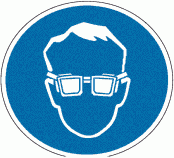 Работать в защитных очкахНа рабочих местах и участках, где требуется защита органов зренияM02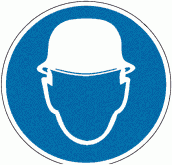 Работать в защитной каске (шлеме)На рабочих местах и участках, где требуется защита головыM03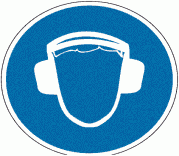 Работать в защитных наушникахНа рабочих местах и участках с повышенным уровнем шумаM04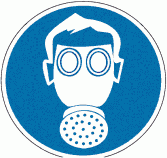 Работать в средствах индивидуальной защиты органов дыханияНа рабочих местах и участках, где требуется защита органов дыханияM05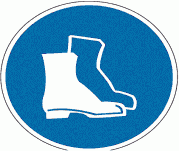 Работать в защитной обувиНа рабочих местах и участках, где необходимо применять средства индивидуальной защитыM06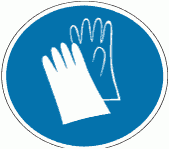 Работать в защитных перчаткахНа рабочих местах и участках работ, где требуется защита рук от воздействия вредных или агрессивных сред, защита от возможного поражения электрическим токомM07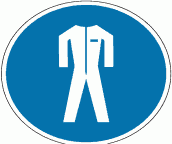 Работать в защитной одеждеНа рабочих местах и участках, где необходимо применять средства индивидуальной защитыM08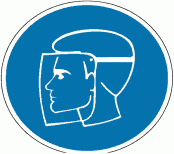 Работать в защитном щиткеНа рабочих местах и участках, где необходима защита лица и органов зренияКод знакаЦветографическое изображениеСмысловое значениеМесто размещения (установки) и рекомендации по применениюP18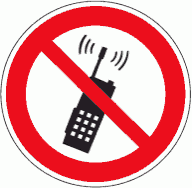 Запрещается пользоваться мобильным (сотовым) телефоном или переносной рациейНа дверях помещений, у входа на объекты, где запрещено пользоваться средствами связи, имеющими собственные радиочастотные электромагнитные поляПОСТАВЩИКПОКУПАТЕЛЬ Должность Должность  ________________ФИО_______________ ФИО«____» __________ г.«____» __________ г.М.П.М.П.